Name________________________
 	   Date___________                  #_____ 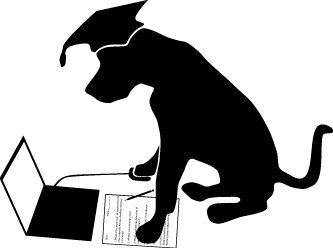                                                    2nd Grade Math Proficient Test 2 - http://www.prepdog.org/2nd/2mp2.htm
Total correct:  ____/15Write an equation for the following:  Alex would like to buy 3 candy bars.  Each candy bar cost $1.06.  How much  money will Alex need to buy all 3 candy bars?http://www.prepdog.org/2nd/2mp2.htm                                                                                           Prepdog.org- copyright 2014                                                                              #AnswerShow me how your brain works.  Explain or sketch how you solved the problem.Understanding1.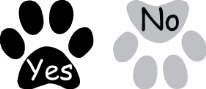 2.3.4.5.6.7.8.9.10.11.12.13.14.15.